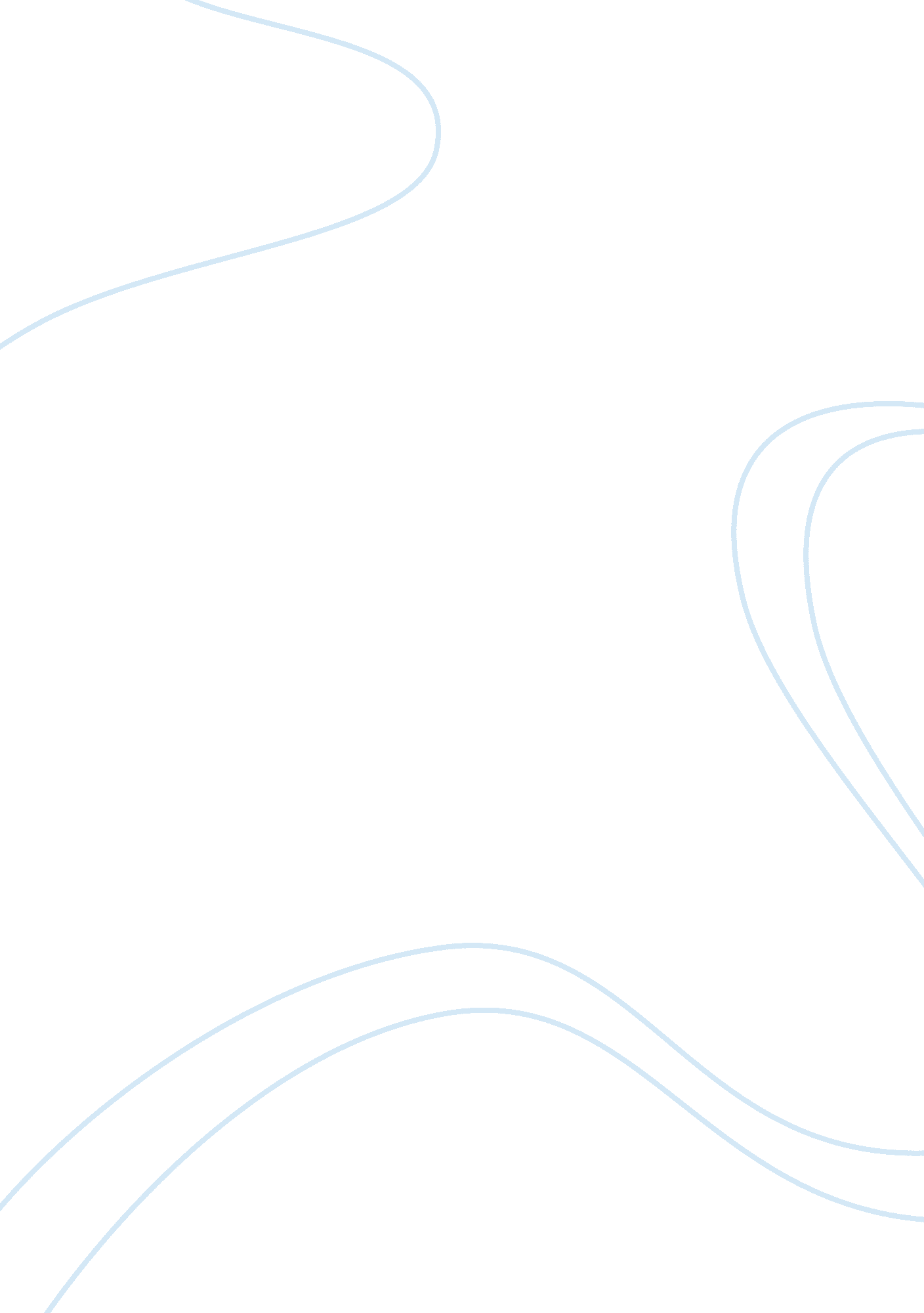 A class apart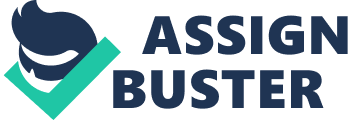 (Resource) White but not equalThis information was gathered from the reader (p243) in an article written by Ignacio Garcia and a documentary in lecture(Who) Pete HernandezThe hot tempered cotton picker who shot Oralia’s father, Joe “ Caetano” Espinoza(Who) Gustavo GarciaYoung lawyer looking for a case that would bring(Who) Carlos CadenaMan who painstaikingly wrote out the class apart(Who) CommunityMexican-American community supported this case with prayers and money(Who) Chief Justice Earl WarrenHe stated “ it taxes our credulity to say that mere chance resulted in there being no members of this class (Mexican Americans) among the over six thousand jurors called in the past twenty-five years [in Jackson County, Texas]. The results bespeak discrimination…” (244).(What) Hernandez v. TexasLaw suit against Texas for denying Hernandez jury of peers. Difficult because Texas responded that the White jury was a jury of his peers (they straight up lied knowing that discrimination against Mexicans from Whites was historically great in the state).(Where) Edna, TexasEspinosa is shot in a pub of this farming town of Texas(When) May 3 1964Supreme Court Ruling reverses Hernandez’s conviction. Pre-Civil Rights Era. Two weeks before the more famous case, Brown v Board of Education.(Why) A class apartThis case brought national attention on the social discrimination Mexican Americans faced. First time the Mexican race is acknowledged in the supreme court. The supreme court rules in favor of Hernandez, and orders that he be retried under jury of his peers 